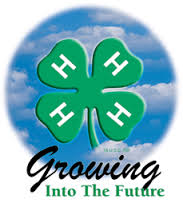 Alameda County 4-H Office (http://4halameda.ucanr.edu)224 West Winton Avenue, Room 134, Hayward, CA  94544 [Office] 510-670-5639Cheryl Fraser [Email] cyfraser@ucanr.edu [Cell] 510-205-9074May McMann [Email] mmcmann@ucanr.edu [Cell] 510-872-0355  February 23, 2016Program Support 	The State 4-H Leaders Council and the Sectional 4-H Leaders Councils are going through a restructure. The new structure is the 4-H Management Board. An application process fills positions. All adults and youth 16 and over are encouraged to apply. For more information, check out the position descriptions. Applications are due March 31, 2016. http://4h.ucanr.edu/Get_Involved/Management_Board/	Leaders’ Council is able to use a room for meetings at the 4-H Office in Hayward. It is available for the March 29, 2016 meeting.Fiscal  (Cheryl)Budget request online at http://ucanr.edu/budgetrequestNEW –May 31, 2016 The following reports are due:Inventory Form 6.2Proposed Budget Form 8.4 Annual Request to Access County or Unit Program Fees (must be turned in with budget)August 31, 2016 The following reports are due:Annual Financial Report Form 6.3Year End Club Peer Review Report Form 8.5Year End Club Peer Review Checklist Form 8.6Outreach  Methods Documentation Form or input online.Final Installment of Program fees are due May 31, 2016. Statements will be sent in April 2016Facility Use  (May)All events (project, club & county) are to be logged using the links below.4-H Meetings: http://ucanr.edu/4hmeeting 4-H Events: http://ucanr.edu/4heventOutreach (Cheryl)Record your Outreach activities as they happen at http://ucanr.edu/outreachCollect outreach stories, published news articles, photos or anything positive about 4-H youth and/or the 4-H program. Program Year 2015/2016A confirmation of the submission will be sent to you for your records. The paper form is also acceptable.4-H Branding Find on CA State 4-H Website under “Resources”.http://4h.ucanr.edu/Resources/Branding_ToolkitNational Promotional Toolkits http://www.4-h.org/resource-library/promotional-toolkits/EnrollmentNew Member and Leader Enrollment Count Down. 41 Days - Must be confirmed by 4/1/2016Active Enrollment: 782 Youth, 317 Adults Optional – Ask the members and Leaders to update the projects in 4honline. Remove the ones that they never started and add projects if needed. This will make their 4-H History record accurate.Anyone that has a profile can access their 4-H History.  Go to My Member List, Scroll down to Member Reports and select your name, then Member-Enrollment History. Sometimes the report takes a little time to load.Annual Alameda County 4-H fees: Youth: $63 ($38 State and $25 County)Volunteers: $14 ($14 State)